Närvarande: Martin Sjöblom, Mattias Nilsson och Maria Westin.Vi tränare träffades den 10/3 och fastställde några av rollerna samt bestämde den information vi kommer att skicka ut till föräldrarna i mars. LOK stödsansvarig (någon av tränarna)Huvudtränare: Martin SjöblomHjälptränare: 	Mattias Nilsson	Johan Näslund	Andreas Nilsson	Patrik Lundgren Materialansvarig: Patrik/Linda LundgrenLotteriansvarig: Anna VestinSponsoransvarig: Andreas ÅsanderEkonomiansvarig: Johan NordinKioskansvarig: ?Arenaansvarig: Peter ÖbergSkolcupsrepresentant (inställd 2021)Örncupsrepresentant: Eva HultmanDomartillsättare: Lina NordinVi beslutade att inte hålla något föräldramöte utan istället skicka ut information till alla föräldrar.Lagindelningsförslag röd, gul, grön, blå tas fram då vi vet vilka spelare som deltar i år.Anmäla antal lag till Moälvsserien ska göras senast 5/4 till Karin Edman.Uppgifter:Maria kontaktar Anna R för att se över föregående års rollansvariga. Vi har fått en Excellista.Maria kontaktar Karin E ang. Skyttis. Bokning kostnad, tillgängliga datum (from-tom.), ok att dela planhalva såsom förra året? Tyvärr är det inte ok att dela planhalva med ex. P11 varken inom- eller utomhus pga. kommunens restriktioner. Maria kollar med Karin Edman om även vi ska ha en Örncupsrepresentant i år då vi inte är ett av de lag som arrangerar i år. Ja, vi ska alltid ha en representant till Örncupen.Maria kollar med Domartillsättare, Ekonomiansvarig, Örncupsrepresentant, Lotteriansvarig och Kioskansvarig. Gjort.Maria kollar upp hur vi gjort tidigare år. Alla föräldrar swishar till Ekonomiansvarig. Därefter betalar Johan Nordin det rätta beloppet till klubben för medlemsavgift och träningsavgift samt betalar för lotterna som ska betalas till klubben först vid utlämningstillfället.Fika/övrigt-beloppet behåller vi i lagkassan.Martin lägger in nya tränare till WhatsApp gruppen.Martin kollar tillgängliga tider på Skyttis. Tider bokade på Skyttis from 10/4. Detta får vi betala från egen lagkassa.Mattias kollar med Sponsoransvarig, Arenaansvarig, Materialansvarig. Gjort.Alla kollar ovanstående och återkommer i WhatsApp gruppen före 14/3.Utskick till föräldrarna (Maria skickar ut via laget.se): Corona situation, matcher, inom/utomhusträning För tillfället är inga matcher tillåtna, men Örncupen och även Moälvsserien planeras att hållas. Information skickas ut om läget förändras.Om inomhusträning blir aktuellt kommer vi informera om rådande restriktioner i anslutning till träningstillfället. Före 20/3 - Betala medlemskostnad inkl. lotteriavgift totalt 1200 kr/barn. Swishas till Ekonomiansvarige Johan Nordin 070-3661160. Före 20/3 - Informera om intresse finns av ledig roll, eller verifiera roll (skickas via mail), därefter sker utlottning. Före 20/3 - Återkom om ditt/dina barn kommer att delta eller ej i år. (”Träningskallelse” kommer skickat ut via laget.se som ni svarar på)Vi siktar på att köra igång träningarna 10/4. Mer info kommer kring detta.Förslag på avgift per barn år 2021 (samma totala årsbelopp som år 2020) men fika/övrigt utgiften justeras allt eftersom antalet tränare och antalet barn fastställs. På så sätt behålls alltid den totala summan: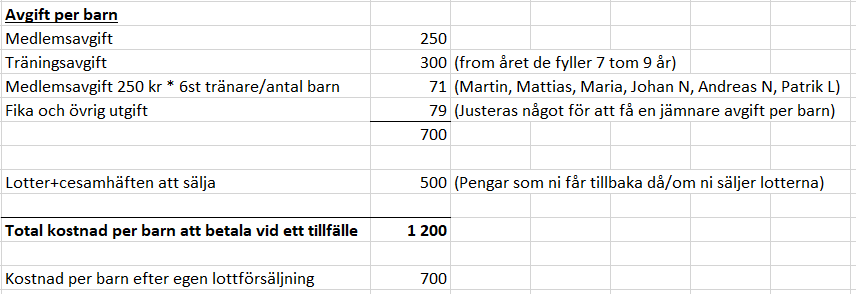 